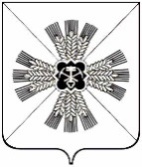 РОССИЙСКАЯ ФЕДЕРАЦИЯКЕМЕРОВСКАЯ ОБЛАСТЬ-КУЗБАССПРОМЫШЛЕННОВСКИЙ МУНИЦИПАЛЬНЫЙ ОКРУГСОВЕТ НАРОДНЫХ ДЕПУТАТОВПРОМЫШЛЕННОВСКОГО МУНИЦИПАЛЬНОГО ОКРУГА1-й созыв, 6-е заседаниеРЕШЕНИЕот 26.03.2020 № 104пгт. ПромышленнаяОб утверждении Регламента Молодёжного парламентапри Совете народных депутатовПромышленновского муниципального округаВ соответствии с Уставом муниципального образования Промышленновского муниципального округа Кемеровской области - Кузбасса, а также в соответствии с Положением о Молодежном парламенте при Совете народных депутатов Промышленновского муниципального округа, в целях урегулирования порядка работы Молодёжного парламента, Совет народных депутатов Промышленновского муниципального округаРЕШИЛ:1. Утвердить Регламент Молодёжного парламента при Совете народных депутатов Промышленновского муниципального округа согласно приложению к настоящему решению.2. Настоящее решение подлежит обнародованию на официальном сайте администрации Промышленновского муниципального округа в сети Интернет.3. Контроль за исполнением данного решения возложить на комитет по вопросам социальной политики (А.Н. Воронков).4. Настоящее решение вступает в силу с даты подписания.                                                           УТВЕРЖДЕН                                                            решением                                                                                                         Совета народных депутатов                                                              Промышленновского                                                               муниципального округа                                                              от 26.03.2020 № 104РЕГЛАМЕНТМолодёжного парламентапри Совете народных депутатов Промышленновского муниципального округаОБЩИЕ ПОЛОЖЕНИЯНастоящий Регламент устанавливает:1.1. Внутреннее устройство Молодёжного парламента при Совете народных депутатов Промышленновского муниципального округа (далее - Молодёжный парламент),1.2. Общий порядок работы Молодёжного парламента.1.3. Порядок внесения изменений в Положение и Регламент Молодёжного парламента.1.4.	Молодёжный парламент формируется на срок полномочий Совета народных депутатов Промышленновского муниципального округа (далее - Совета народных депутатов) и в своей деятельности руководствуется действующим законодательством, Уставом Промышленновского муниципального округа, Положением о Молодёжном парламенте и настоящим Регламентом.1.5.	Все лица, принимающие участие в деятельности Молодёжного парламента, обязаны соблюдать настоящий Регламент.ВНУТРЕННЕЕ УСТРОЙСТВО И ОРГАНЫ МОЛОДЁЖНОГО ПАРЛАМЕНТА2.1.	Председатель Молодёжного парламента исполняет свои обязанности и пользуется своими полномочиями в соответствии с Положением и настоящим Регламентом.2.1.1.	Кандидатуры на должность председателя Молодёжного парламента вправе выдвигаться членами Молодёжного парламента, в том числе в порядке самовыдвижения, при условии согласования кандидатур с председателем Совета народных депутатов.2.1.2.	Кандидаты, давшие согласие баллотироваться на должность председателя Молодёжного парламента, вправе выступить с изложением своей позиции.2.1.3.	Член Молодёжного парламента имеет право высказываться за или против кандидата.2.1.4.	Председатель Молодёжного парламента избирается из числа членов Молодёжного парламента тайным голосованием.2.1.5.	Избранным  на должность председателя Молодёжного парламента считается  кандидат, получивший большинство голосов из числа членов Молодёжного парламента. 2.1.6.	Результаты голосования оформляются соответствующим решением Молодёжного парламента.2.2.	Заместитель председателя Молодёжного парламента исполняет  обязанности председателя Молодёжного парламента, готовит и ведет заседания Молодёжного парламента в случаях отсутствия председателя, решает другие вопросы деятельности Молодёжного парламента в соответствии с настоящим Регламентом.2.2.1.	Заместитель председателя Молодёжного парламента избирается из числа членов Молодёжного парламента по представлению председателя Молодёжного парламента открытым голосованием.2.2.2.	Кандидаты, давшие согласие, баллотироваться на данную должность, отвечают на вопросы членов Молодёжного парламента. Член Молодёжного парламента имеет право высказаться за или против каждого из кандидатов.2.2.3	Заместитель председателя Молодёжного парламента считается избранным, если за него проголосовало большинство присутствующих на заседании членов Молодежного парламента.	2.3.	Полномочия председателя и заместителя председателя Молодёжного парламента прекращаются досрочно в случаях:-	утраты гражданства Российской федерации, приобретения им гражданства иностранного государства либо получения им вида на жительство или иного документа, подтверждающего право на постоянное проживание гражданина Российской Федерации на территории иностранного государства;-	вступления в законную силу обвинительного приговора суда в отношении лица, являющегося председателем или заместителем председателя Молодёжного парламента;-	признания недееспособным на основании суда, вступившего в законную силу;-	признания безвестно отсутствующим, либо объявления его умершим на основании решения суда, вступившего в законную силу;-	смерти;-	систематического неучастия в работе Молодёжного парламента и его органов без уважительных причин;-	личного заявления;-	недоверия со стороны депутатов Совета народных депутатов или Молодёжного парламента.2.3.1.	Председатель Молодёжного парламента может сложить свои полномочия досрочно путём подачи письменного заявления об отставке на имя председателя Совета народных депутатов. Заявление об отставке оглашается на очередном заседании Молодёжного парламента и фиксируется в протоколе заседания. 2.3.2.	Вопрос об освобождении от должности председателя Молодёжного парламента вносится в повестку ближайшего заседания Молодёжного парламента по письменному предложению 1/3 от  установленного числа членов Молодёжного парламента.2.3.3.	Решение по указанному вопросу принимается тайным голосованием не менее чем 1/2 от установленного числа членов Молодёжного парламента.2.3.4	Заместитель председателя Молодёжного парламента может сложить свои полномочия досрочно путем подачи письменного заявления  об отставке на имя председателя Молодёжного парламента. Заявление оглашается на очередном заседании Молодёжного парламента и фиксируется в протоколе заседания. 2.4.	Секретарь Молодёжного парламента исполняет свои обязанности и пользуется своими полномочиями в соответствии с Положением и настоящим Регламентом.2.4.1.	Досрочное прекращение полномочий секретаря Молодежного парламента осуществляется:-	по предложению председателя Молодежного парламента на заседании Молодежного парламента. Решение о досрочном прекращении полномочий секретаря Молодежного парламента принимается большинством голосов от числа присутствующих членов Молодежного парламента.- 	на основании личного письменного заявления на имя председателя Молодёжного парламента о сложении своих полномочий.2.5.	По любым вопросам своей деятельности Молодёжный парламент может образовывать рабочие группы.2.5.1.	Задачи, объемы и срок полномочий рабочий группы определяются Молодёжным парламентом при их образовании.2.5.2.	Рабочие группы образуются из числа членов Молодёжного парламента. В их состав по согласованию могут входить также депутаты Совета народных депутатов, специалисты, эксперты и другие лица.2.5.3.	Рабочая группа прекращает свою деятельность после истечения срока, на который она была создана, или досрочно по решению Молодёжного парламента.2.5.4.	Рабочая группа по результатам деятельности представляет Молодёжному парламенту доклад по существу вопроса, в связи с которым она была создана. Члены рабочей группы, имеющие особое мнение, вправе оглашать его на заседании Молодежного парламента. По докладу рабочей группы Молодёжный парламент принимает решение.ОБЩИЙ ПОРЯДОК РАБОТЫ                         МОЛОДЁЖНОГО ПАРЛАМЕНТА3.1.	Основной организационной формой работы Молодежного парламента являются заседания Молодёжного парламента (далее - заседания).3.1.2.	Заседания созываются в порядке, определенном Положением и настоящим Регламентом.3.1.3.	Заседания проводятся не реже одного раза в квартал. 3.1.4	Оповещение членов Молодёжного парламента о предстоящем заседании организует секретарь Молодёжного парламента.3.1.5.	В заседаниях Молодёжного парламента вправе участвовать  депутаты Совета народных депутатов, а также представители иных органов местного самоуправления Кемеровского муниципального округа.3.1.6.	Заседание Молодежного парламента ведет председатель Молодёжного парламента или в случае его отсутствия - заместитель председателя Молодёжного парламента.3.1.7.	Решения, принятые на заседании, считаются правомочными, если за них проголосовало более половины присутствующих членов Молодежного парламента.3.2.	На заседаниях Молодёжного парламента секретарем Молодёжного парламента ведется протокол заседания.3.2.2.	Протокол заседания должен содержать:-	ФИО присутствующих и отсутствующих членов молодёжного парламента с указанием причин отсутствия;-	список приглашенных, присутствующих на заседании;-	повестку заседания;-	сведения по существу рассматриваемых вопросов;-	принятые по ним решения;-	результаты голосования. К протоколу заседания могут прилагаться письменные предложения и замечания по вопросам, рассматриваемым на заседании.3.2.3.	Протокол заседания подписывается председателем и секретарём Молодёжного парламента.3.2.4.	Протоколы всех заседаний должны по первому требованию предъявляться членам Молодёжного парламента, депутатам Совета народных депутатов и представителям органов местного самоуправления Промышленновского муниципального округа. ПОРЯДОК РАССМОТРЕНИЯ ВОПРОСОВ                             И ПРИНЯТИЯ РЕШЕНИЙ4.1.	Молодёжным парламентом принимаются решения по вопросам, отнесенным к его компетенции.4.1.2.	Представленный проект решения принимается, если за него проголосует более половины членов Молодёжного парламента, присутствующих на заседании. Если представленный проект решения не принимается, он может рассматриваться постатейно.4.1.3.	Член Молодёжного парламента, желающий внести поправку в принятые решения, представляет ее председательствующему. Поправка ставится на обсуждение и принимается, если за нее проголосует более половины членов Молодёжного парламента, присутствующих на заседании.4.1.4	После рассмотрения всех поправок проект решения принимается в целом.4.1.5.	Решение Молодежного парламента считается принятым, если за него проголосовало более половины членов Молодёжного парламента, присутствующих на заседании.4.2. Председатель Молодёжного парламента обязан подписать принятые Молодёжным парламентом решения не позднее 10 дней с момента принятия. Решение вступает в силу после его подписания председателем Молодежного парламента. 4.3.	Отмена, внесение изменений в решения Молодежного парламента осуществляются в том же порядке, что и их принятие.4.4. Принятие решений по вопросам, вынесенным на рассмотрение Молодёжного парламента, может носить форму открытого и тайного голосования.4.4.1.	Перед началом голосования председательствующий оглашает предложения, ставящиеся на голосование.4.4.2.	При проведении тайного голосования формируется Счётная комиссия в составе 3 человек.4.4.3. При избрании Молодёжным парламентом членов Счётной комиссии из числа членов Молодёжного парламента не могут быть членами Счётной комиссии:-	члены Молодёжного парламента из числа кандидатов, если голосование идет по вопросу назначения на должность;-	члены Молодёжного парламента, инициировавшие рассмотрение вопроса, вынесенного на голосование;-	члены Молодёжного парламента, выступающие с альтернативным предложением;-	председатель Молодёжного парламента.4.4.4.	Счётная комиссия избирает из своего состава председателя и секретаря. Решения Счётной комиссии принимаются большинством голосов от числа членов Счётной комиссии и оформляются протоколами.4.4.5.	Форма бюллетеня, время и место голосования устанавливаются Счётной комиссией и доводятся до членов Молодёжного парламента председателем  Счётной комиссии.4.4.6.	Каждому члену Молодёжного парламента выдается один бюллетень, подписанный председателем и секретарём Счётной комиссии. При получении бюллетеня член Молодёжного парламента расписывается в списке членов Молодежного парламента.4.4.7.	Счётная комиссия обязана создать условия для тайного волеизъявления членов Молодёжного парламента.4.4.8.	Член Молодёжного парламента ставит любой знак в специально отведенном на бюллетене месте напротив выбранного кандидата или выбранного варианта решения.4.4.9.	Подсчёт голосов производится членами Счётной комиссии. При этом вправе присутствовать члены Молодёжного парламента, иные лица, присутствующие на заседании, если они не вмешиваются в работу Счётной комиссии или иным образом не препятствуют её работе. 4.4.10.	По результатам голосования Счётная комиссия составляет протокол, в котором указывается:-	общее количество членов Молодёжного парламента, присутствующих на заседании;-	количество бюллетеней, полученных членами Молодёжного парламента для голосования. -	количество бюллетеней, переданных Счётной комиссии;-	количество действительных бюллетеней;-	количество недействительных бюллетеней;-	итоги голосования.4.5.	Недействительными признаются бюллетени: -	неустановленной формы;-	не заверенные подписями председателя и (или) секретаря Счётной комиссии; -	по которым невозможно установить волеизъявления голосовавшего. 4.6.	В случае возникновения сомнений при признании бюллетеней недействительными Счётная комиссия решает вопрос голосованием, при этом на оборотной стороне бюллетеня указываются причины признания недействительным. Эта запись подтверждается подписями членов Счётной комиссии. Протокол подписывается всеми членами Счётной комиссии и утверждается решением Молодежного парламента открытым голосованием.4.7.	При выявлении ошибок в процедуре проведения тайного голосования обязательно проводится повторное голосование.ВНЕСЕНИЯ ИЗМЕНЕНИЙ И ДОПОЛНЕНИЙ В РЕГЛАМЕНТ5.1.	Внесение изменений и дополнений в Регламент Молодёжного парламента осуществляется решением Совета народных депутатов Промышленновского муниципального округа.ПредседательСовета народных депутатовПромышленновского муниципального округаЕ.А. ВащенкоГлаваПромышленновского муниципального округаД.П. Ильин